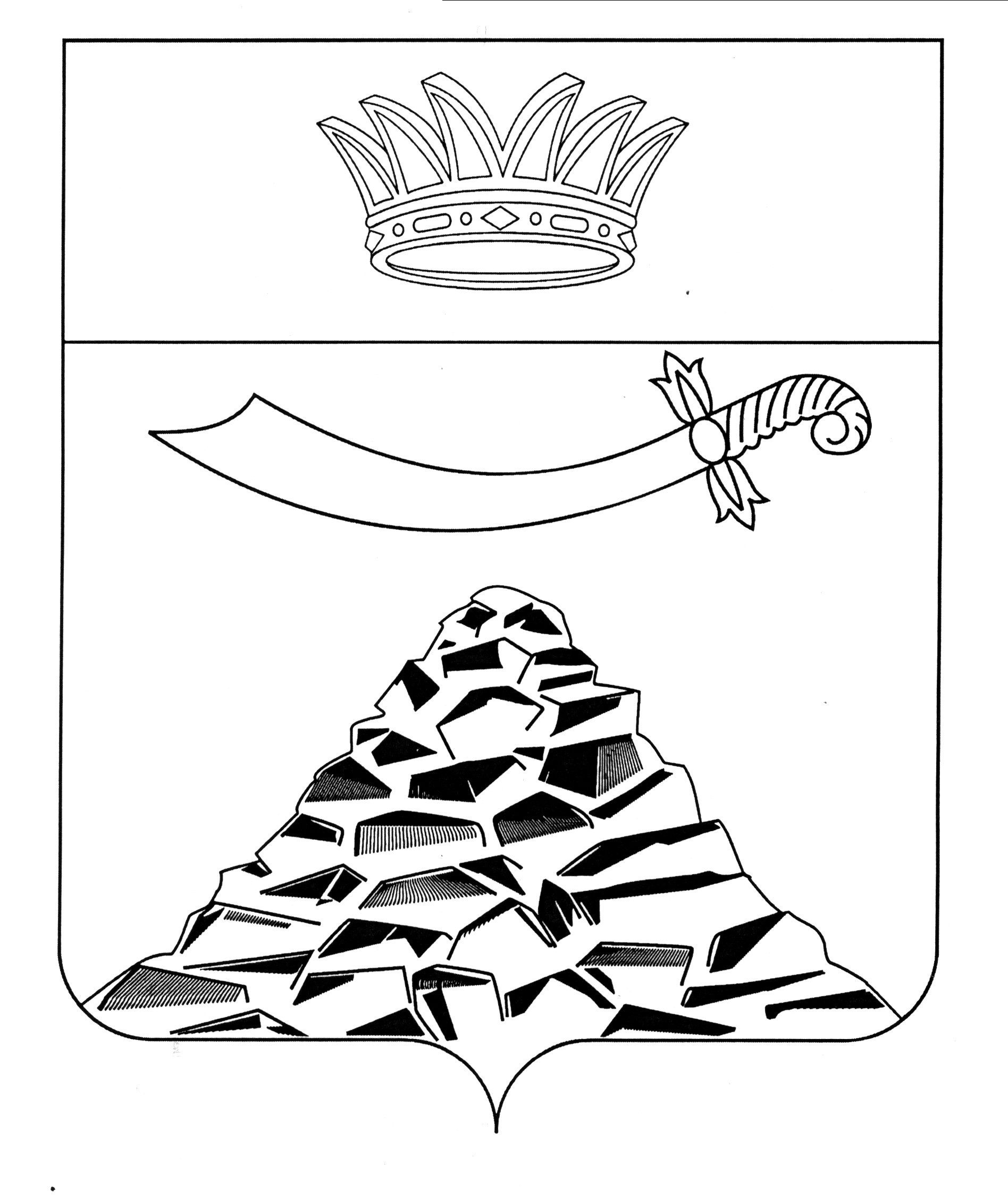 ПОСТАНОВЛЕНИЕАДМИНИСТРАЦИИ МУНИЦИПАЛЬНОГО ОБРАЗОВАНИЯ
«ЧЕРНОЯРСКИЙ РАЙОН»АСТРАХАНСКОЙ ОБЛАСТИ от 26.07.2022г. № 175     с.Черный ЯрО внесении изменений в постановление  администрации МО «Черноярский район»«Об утверждении перечня должностных лиц, уполномоченных составлять административные протоколы об административных правонарушениях» от 04.07.2022 года №163Руководствуясь ч.2 ст. 1.3.1 Кодекса об административных правонарушениях Российской Федерации и п. 15 ст.34 Закона Астраханской области	от 22.06.2016 № 41/2016-03 «Об административных правонарушениях», администрация муниципального образования «Черноярский район» ПОСТАНОВЛЯЕТ:Внести изменения в постановление  администрации МО «Черноярский район» «Об утверждении перечня должностных лиц, уполномоченных составлять административные протоколы об административных правонарушениях» от 04.07.2022 года №163, а именно изложить пункт 1.13 перечня  должностных лиц, уполномоченных составлять протоколы об административных правонарушениях в следующей редакции:1.13.Заведующий сектором по работе с населением администрации МО «Черноярский район» - статья 17 Закона Астраханской области.Начальнику организационного отдела администрации муниципального образования «Черноярский район» (Сурикова О.В.) разместить  настоящее постановление на официальном сайте администрации муниципального образования «Черноярский район».  Настоящее Постановление вступает в силу со дня его официального обнародования. Контроль за исполнением настоящего постановления оставляю за собой.Глава района                                                                                   Д.М. Заплавнов				